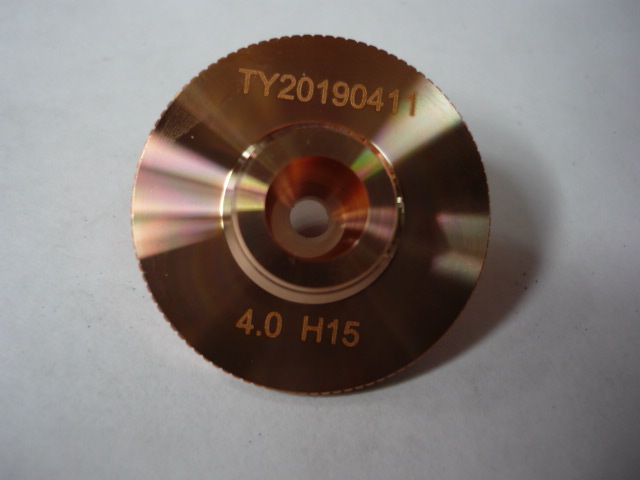 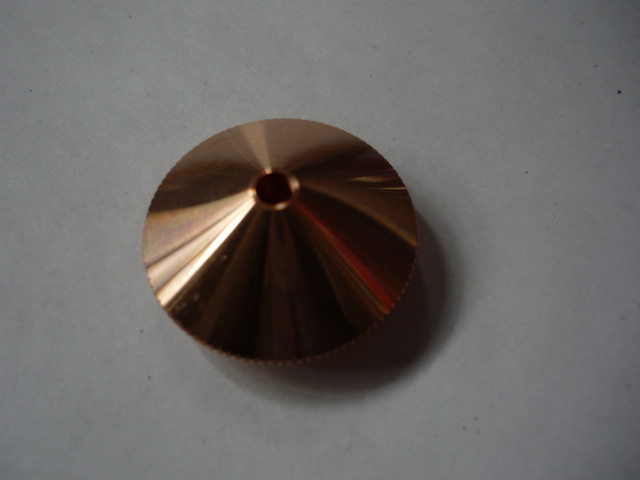 Артикул из 1СНазваниеДиаметрДля чего подходитОдинарное сопло4 ммРезка азотом или воздухомРежут: нержавейку, цинк, латунь